ŠKOLNÍ VÝLET – 6. A, 6. B – 19. 6. 2018Třídy 6. A a 6. B si za cíl svého výletu zvolily Letiště Václava Havla v Praze a Jump Arénu na Zličíně. Na letišti se nás ujala sympatická  průvodkyně a seznámila nás s historií letiště a s jeho jednotlivými částmi. Pak jsme prošli bezpečnostním rámem a nasedli do autobusu. Ten nás vozil po letištní ploše. Viděli jsme hasičskou záchrannou stanici, hangáry i několik letadel, do kterých právě nakládali zavazadla. U přistávací dráhy jsme strávili nejvíc času. Měli jsme štěstí a viděli jsme přistávat několik letadel. Vše provázel zasvěcený komentář paní průvodkyně. Děti měly řadu zajímavých dotazů a dvě hodiny velice rychle uběhly.Pak jsme se přesunuli na Zličín do Jump Arény. Zde si děti užily řadu atrakcí (různé druhy trampolín apod.). Po hodinovém skákání byli všichni značně unavení a museli se občerstvit v místním bufetu.Na závěr jsme navštívili nákupní centrum Metropole.Výlet se dětem velmi líbil, ohodnotily ho na jedničku s hvězdičkou a do Jump Arény se určitě ještě někdy vrátíme.							               Eva Wachtlová  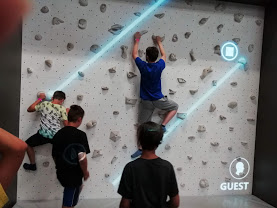 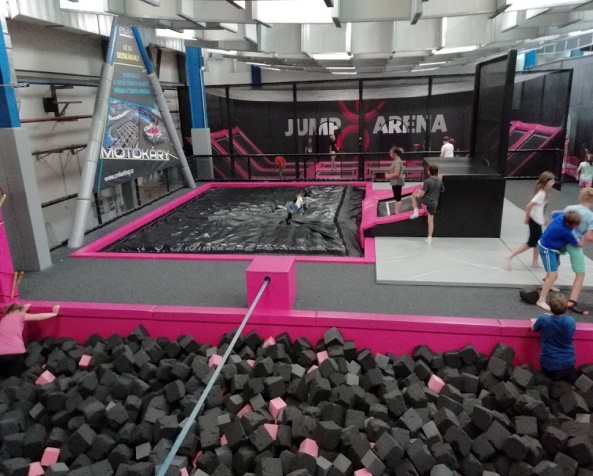 